I Have an iPad & I Want to Download Free E-Books from the LibraryDownloading books from the Rampart Library District can be done through two avenues with the iPad. 1)You can download ePub books and WMA & MP3 Audio books, to be available through Overdrive Media Console and 2) you download Kindle books to be available through the Kindle app.What do I need to download E-books onto my iPad from the Rampart Library District? You need a Rampart Library District Card. In good standing.Download Overdrive Media Console (a free app) onto your iPad.And or Download the free Kindle app. You will need an Amazon account. Have your e-mail address and password ready. Logging into your Amazon.com account through the Kindle app registers your device to your Amazon.com account. Once you sign in during registration, you won't need to do it again -- just open the app to access your Kindle Library If you have an Adobe Account ID and password, have those ready. If not you can register for one when you are prompted. A wireless connection.Download InstructionsGo to http://rampartlibrarydistrict.orgClick on “eContent,” tab at the top, then “Overdrive.”  This will take you to the “Marmot OverDrive Digital Collection”.Familiarize yourself with this page by taking a look at “Help” section.You can search by typing a title, author in the ‘Search’ box.You can browse our eBook or eAudio collection by either tapping on the specific genre you are interested in.You can also limit your search to books that are available now by selecting this option on the left. Be sure to tap the “submit” button to activate this.Once you select a genre, books that are available will say Borrow. Books that are checked out will say “Place a Hold” for later notification (through email) and checkout.If you have selected a book and clicked on “Borrow,”  You will be prompted to sign in with your Library card number.Click on “Download” for the appropriate format for your device.If you have chosen an ePub format or a pdf format, you will be prompted to enter your Adobe id and password if you have one, if not, you can register at this point. The book will then download to your Overdrive Media Console, where you will find it to read. Some books are available to “Read in your browser. These cannot be accessed offline.If you have selected the Kindle format, click on the next window that says “Get for Kindle.” You will be directed to the Amazon website and the Amazon page will show a “Get Library Book” icon, once you tap on that, you will be prompted to sign in, if you haven’t already. If you are signed on, and then you will get another window that will say “Download Now.” Your book will download momentarily to your Kindle app on your iPad. If your iPad isn’t already shown as a “Kindle device” and you have “the Cloud” you can download the book to the cloud, and It will be available on the Kindle app.Your book will become inaccessible on the due date. You can check it out again if no one has a hold on it, but not until after the due date. Overdrive books will disappear from the screen. Kindle books will become inaccessible, but to delete them from the Kindle library, you will need to go to your Amazon Account and to the “Manage Your Kindle” section delete it!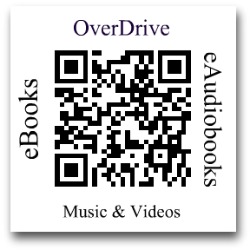 Updated April 3, 2015 JD 